Již v druhém týdnu („učení na dálku“) jsem vám posílala odkaz na →https://ucebnice.online/ … přihlášení a registrace zdarma▪ kdo je již přihlášen – super▪ kdo tak neučinil, vřele doporučuji, zaregistrujte se a přihlaste se … návod je hned   na úvodní stránce a celá registrace a následné přihlášení je velmi jednoduché∘ zde si najdete – Matýskova geometrie pro 5. roč., str. 8- najdete zde vše, co bychom měli znát o ∢- rozklikneš si vlevo jednotlivá cvičení s názorným výkladem∘ kdo by měl problém se přihlásit, stranu s úhly posílám níže, ale bohužel jen   jako obrázek (nelze s ním pracovat)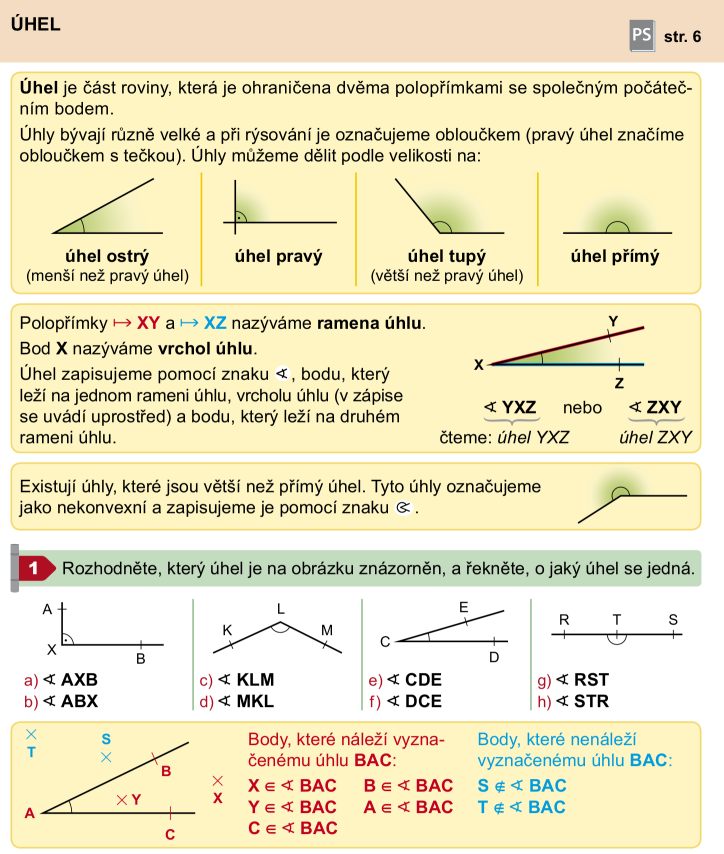 